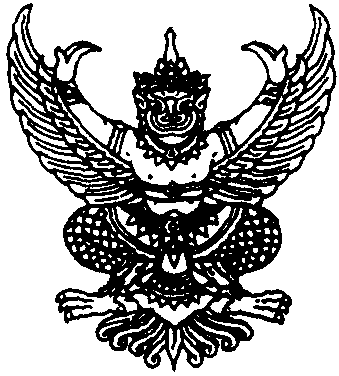 ประกาศองค์การบริหารส่วนตำบลท่าวุ้งเรื่อง มาตรการตรวจสอบการใช้ดุลพินิจและอำนาจหน้าที่ให้เป็นไปตามหลักการบริหารกิจการบ้านเมืองที่ดี-----------------------------------		องค์การบริหารส่วนตำบลท่าวุ้ง  มีหน้าที่ในการให้บริการสาธารณะเพื่อให้เกิดประโยชน์สูงสุดแก่ประชาชนตามพระราชบัญญัติองค์การบริหารส่วนตำบล พ.ศ. ๒๕๓๗ และที่แก้ไขเพิ่มเติม และพระราชบัญญัติกำหนดแผนและขั้นตอนการกระจายอำนาจให้แก่องค์กรปกครองส่วนท้องถิ่น พ.ศ.๒๕๔๒  และหน้าที่ตามที่กฎหมายอื่นกำหนดไว้  ซึ่งในการปฏิบัติหน้าที่บริหารกิจการขององค์การบริหารส่วนตำบลท่าวุ้ง  ควบคุม ดูแล พนักงานส่วนตำบล และพนักงานจ้าง ฝ่ายบริหารโดยนายกองค์การบริหารส่วนตำบลท่าวุ้ง เป็นผู้กำหนดนโยบายการปฏิบัติงานให้เป็นไปตามกฎหมาย ระเบียบ ข้อบังคับและหนังสือสั่งการที่เกี่ยวข้อง		ดังนั้น เพื่อให้เกิดความโปร่งใสในการใช้ดุลพินิจในการออกคำสั่ง อนุญาต อนุมัติ ในภารกิจขององค์การบริหารส่วนตำบลท่าวุ้ง เป็นไปตามหลักธรรมาภิบาลจึงได้กำหนดการใช้ดุลพินิจของฝ่ายบริหารไว้ดังนี้การใช้ดุลพินิจของฝ่ายบริหาร ต้องเป็นไปตามที่กฎหมายบัญญัติให้กระทำการอย่างหนึ่งอย่างใดโดยอิสระขั้นตอนการใช้ดุลพินิจต้องประกอบด้วยเหตุผล ดังนี้๒.๑  ขั้นตอนแรก ข้อเท็จจริงอันเป็นสาระสำคัญ ซึ่งการวินิจฉัยข้อเท็จจริงนั้นต้องตรวจสอบข้อเท็จจริงที่เกิดขึ้น จากพยานหลักฐานที่มีอยู่อย่างเพียงพอต่อการพิสูจน์ข้อเท็จจริงว่าได้เกิดขึ้นหรือไม่๒.๒  ขั้นตอนที่สอง ข้อกฎหมายที่อ้างอิงประกอบข้อเท็จจริงตาม ๒.๑ ที่เกี่ยวข้องและเป็นสาระสำคัญ๒.๓  ขั้นตอนที่สาม ข้อพิจารณาและข้อสนับสนุน ซึ่งผู้ใช้ดุลพินิจจะต้องพิจารณาตัดสินใจว่ากฎหมายได้กำหนดให้ใช้ดุลพินิจได้เพียงประการเดียว หรือหลายประการ ซึ่งสามารถตัดสินใจใช้อำนาจหรือไม่ก็ได้หรือจะเลือกกระทำการอย่างหนึ่งอย่างใดก็ได้ตามที่กฎหมายกำหนด		จึงประกาศให้ทราบโดยทั่วกัน			ประกาศ  ณ  วันที่  ๑๕  เดือน  มกราคม  พ.ศ. ๒๕๖๒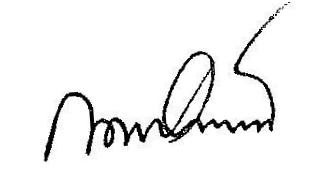                                                         (นายณรงค์ศักดิ์    อยู่ยิ่ง)                                                 นายกองค์การบริหารส่วนตำบลท่าวุ้ง